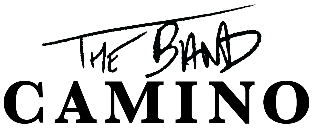 THE BAND CAMINO RELEASES OFFICIAL MUSIC VIDEO FOR “I THINK I LIKE YOU” 

WATCH THE NEW VISUAL HERE

THE BAND’S MASSIVE HEADLINE TOUR, THE TOUR CAMINO IS CURRENTLY UNDERWAY WITH NEARLY ALL DATES SOLD OUT 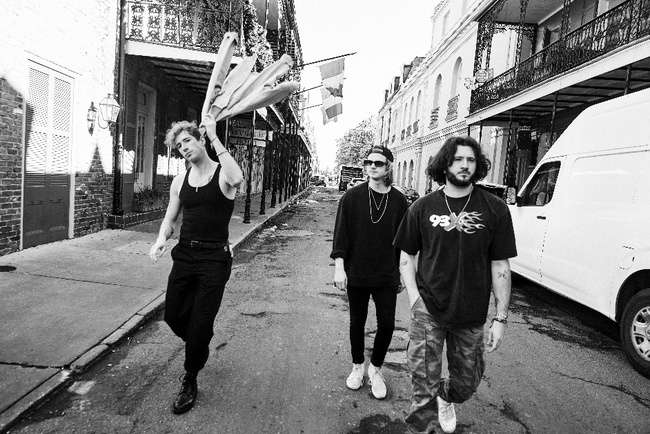 PHOTO CREDIT: JIMMY FONTAINE | HI-RES AVAILABLE HERE
PRESS ASSETS AVAILABLE HERE(April 13, 2022) – LOS ANGELES, CA – Nashville pop-rock three piece The Band CAMINO have released the official music video to standout track “I Think I Like You,” which appeared on their acclaimed self-titled debut album (Sept. 2021 via dblblk/Elektra Records). The hilarious new visual, directed by Patrick Tracy (Dan + Shay, Halsey), showcases the group on-set at a classic 70s late-night TV show, dubbed the Later Than Late Show. Spencer Stewart (guitar/vocals) stars as the late-night host, while Jeffery Jordan (guitar/vocals) and Garrison Burgess (drums) play the featured guests. Check it out HERE.

In celebration of their debut LP, The Band CAMINO is currently on the first leg of their massive North American headline tour, dubbed THE TOUR CAMINO. The in-demand run of dates hits The Factory in Dallas tomorrow evening and concludes with a sold out show at Philadelphia’s Franklin Music Hall on Saturday, April 30. Labelmates flor and Hastings are providing support on all dates. Nearly every show on leg one is entirely sold out, and due to popular demand, The Band CAMINO announced a second leg of tour dates, which commences on Thursday, June 2 at Cain’s Ballroom in Tulsa and runs through the end of the month. renforshort and Games We Play will serve as the opening acts on all shows. The group will also perform at Hangout Music Festival on Saturday, May 21. The full routing is below, and all tickets are available on The Band CAMINO’s official website.
The Band CAMINO have undoubtedly cemented their status as one of the most exciting rising acts in music, with their live shows underscoring this point. With countless sold out headline concerts and festival appearances under their belt – not to mention an opening slot for Grammy Award® winning country duo Dan + Shay – the band’s live delivery is a must-see. QRO Magazine commented about the tour kickoff in Louisville, “You could feel the excitement in the room… It is very obvious how much The Band CAMINO cares about their fans and how special of a community they have created with their music.” Choose901 also had the chance to check out their Memphis hometown show at The Orpheum Theatre in February, which they called “intimate and exhilarating while clearly displaying the energy and passion they bring to their music.” The outlet also declared, “The Band CAMINO sounds identical, if not better, on stage than they do on their recorded tracks,” and hailed them “increasingly impressive.”THE TOUR CAMINO LEG 1
March 23 - Louisville, KY @ Paristown SOLD OUTMarch 24 - Indianapolis, IN @ Egyptian Room SOLD OUTMarch 25 - Chicago, IL @ Riviera Theater SOLD OUTMarch 26 - Minneapolis, MN @ The Fillmore SOLD OUTMarch 29 - Salt Lake City, UT @ The Complex SOLD OUTMarch 31 - Portland, OR @ Roseland Theatre SOLD OUTApril 1 - Seattle, WA @ Showbox Sodo SOLD OUTApril 3	- Vancouver, BC @ Commodore Ballroom SOLD OUTApril 5 - San Francisco, CA @ Regency Ballroom SOLD OUTApril 6 - Santa Cruz, CA @ Catalyst SOLD OUTApril 8 - Los Angeles, CA @ The Novo SOLD OUTApril 9 - Santa Ana, CA @ The Observatory SOLD OUTApril 12 - Houston, TX @ Warehouse Live LOW TICKET WARNINGApril 14 - Dallas, TX	 @ The Factory in Deep Ellum LOW TICKET WARNINGApril 15 - Austin, TX	@ ACL Live at Moody Theatre SOLD OUTApril 17 - Birmingham, AL @ Avondale Brewing Co SOLD OUTApril 19 - Orlando, FL @ The Plaza Live SOLD OUTApril 21 - Charlotte, NC @ The Fillmore SOLD OUTApril 22 - Raleigh, NC @ The Ritz SOLD OUTApril 23 - Atlanta, GA @ The Eastern SOLD OUTApril 24 - Atlanta, GA @ The Eastern LOW TICKET WARNINGApril 26 - Silver Spring, MD @ The Fillmore SOLD OUTApril 27 - New York, NY @ Terminal 5 SOLD OUTApril 29 - Boston, MA @ House of Blues SOLD OUTApril 30 - Philadelphia, PA	@ Franklin Music Hall SOLD OUT
*with flor & HastingsMay 21 - Gulf Shores, AL @ Hangout Music FestivalMay 30 - Tempe, AZ @ Marquee Theatre (rescheduled)

THE TOUR CAMINO LEG 2
June 2 - Tulsa, OK @ Cains BallroomJune 3 - Fayetteville, AL @ JJ's LiveJune 4 - Kansas City, MO @ The TrumanJune 5 - Omaha, NE @ The AdmiralJune 7 - Chesterfield, MO	@ The FactoryJune 8 - Newport, KY @ PromoWest Pavilion at OVATIONJune 10 - Royal Oak, MI @ Royal Oak Music HallJune 11 - Buffalo, NY @ Town BallroomJune 12 - Toronto, ON @ Danforth Music HallJune 14 - Portland, ME @ State TheatreJune 16 - Wallingford, CT @ The Dome at Toyota Presents OakdaleJune 17 - Sayreville, NJ @ Starland BallroomJune 18 - Richmond	, VA @ The NationalJune 19 - Norfolk, VA @ Norva TheaterJune 21 - Cleveland	, OH @ Agora BallroomJune 23 - Columbus	, OH @ KEMBA! Live - Indoor Music HallJune 24 - Pittsburgh, PA @ Stage AE
*with renforshort & Games We Play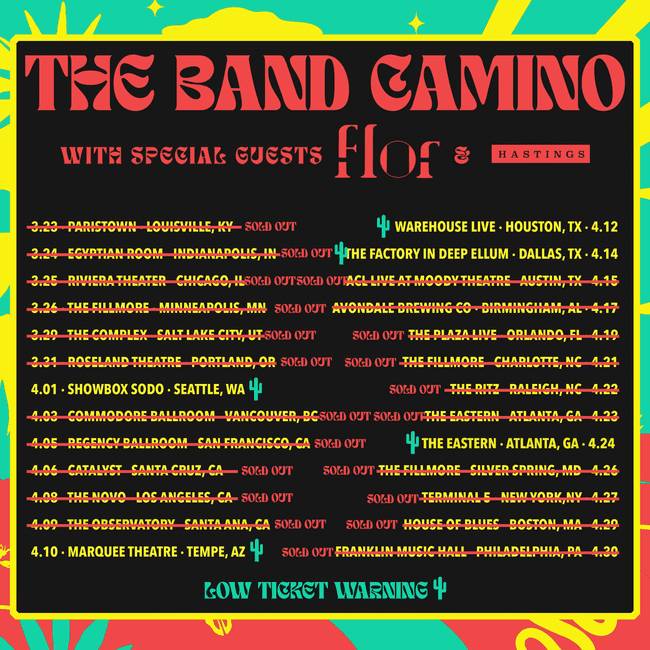 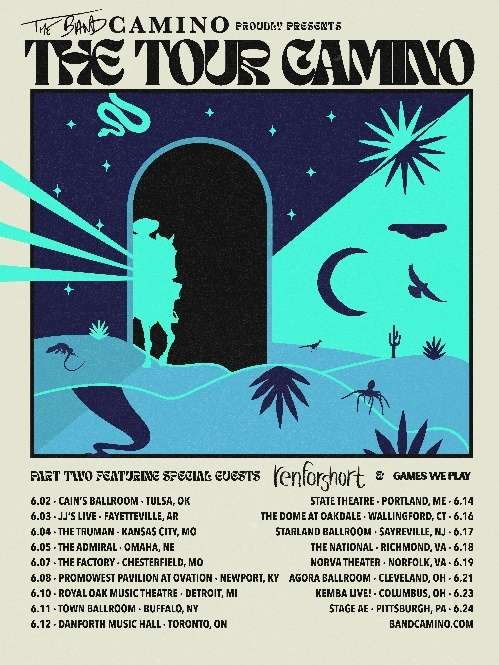 ABOUT THE BAND CAMINO:With early supporters including Rolling Stone, Billboard (Dubbed “Rock’s Next Big Thing”), People’s “Ones To Watch in 2021,” The Associated Press, LADYGUNN, Paste, Consequence of Sound, American Songwriter, LA Weekly, and more, the band has blazed a permanent trail for themselves in music, garnering 2.5 million monthly Spotify listeners and more than 330 million global streams to date. In addition to selling out multiple headline tours and hitting the major festival circuit with performances in top festivals including Lollapalooza, Forecastle, and Austin City Limits, where they were named a “breakout act” by Grammy.com, the band developed a highly engaged worldwide fanbase. Their growth has been largely stimulated by raw discovery, even catching the attention of Taylor Swift, who included the band’s reflective track “Berenstein” on her “Songs I’m Loving Right Now” playlist in 2018. Their self-titled debut album released in September 2021 showcases the pop-rock trio’s electrifying guitar-driven sound, first introduced on their anthemic EP tryhard in 2019, which spawned fan favorites “Daphne Blue” and “See Through.” Since relocating from Memphis to Nashville in 2018, the band (singers/guitarists Jeffery Jordan and Spencer Stewart, and drummer Garrison Burgess) has been honing their signature ‘Band Camino’ sound, carving a name for themselves at the crossroads of pop and rock music. They made their national television debut performing “1 Last Cigarette” on Jimmy Kimmel Live! and “Underneath My Skin” on The Kelly Clarkson Show. 


CRITICAL ACCLAIM FOR THE BAND CAMINO:“There is so much in store for this rising rock band” – PEOPLE “…there’s a magnetism to their performance. The Band CAMINO’s confidence evokes a veteran posture that preceded their self-titled debut album” – AMERICAN SONGWRITER“The highly-anticipated album combines '80s synths, punchy hooks, and vibrant anthems that are guaranteed to vibrate across the crowd during live shows.” – ONES TO WATCH“…it’s clear that The Band CAMINO’s self-titled debut album will solidify them as music’s next big thing.” – 1883 MAGAZINE“…a bright, bold and ​​boisterous debut.” – ALTERNATIVE PRESS“The Band CAMINO is riding a hot streak…[the album is] a project that finds the band in an upbeat mood, and it's an infectious energy that pervades every track” – BANDSINTOWNFOLLOW THE BAND CAMINOWebsite | Instagram | Twitter | YouTube
# # #THE BAND CAMINO MEDIA CONTACTS:
Glenn FukushimaGlennFukushima@Elektra.com Ross AndersonRossAnderson@Elektra.com Nathalie RubinNathalieRubin@Elektra.com Sydney WordenSydneyWorden@Elektra.com 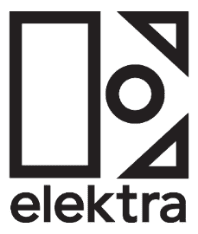 